NOME:      IDADE:       			GRUPO SANGUÍNEO:      MORADA:      PESSOA A CONTACTAR EM CASO DE NECESSIDADE:NOME:      			TELEFONE:      ANTECEDENTES PESSOAIS / ESTADO DE SAÚDE ATUAL:HIPERTENSÃO					DIABETES							             SE SIM, QUAL A MEDICAÇÃO?			ANGINA DE PEITO					INSUFICIÊNCIA CARDÍACA					ENFARTE AGUDO DO MIOCÁRDIO			DOENÇAS URINÁRIAS/RENAIS			QUAIS:      DOENÇAS CEREBROVASCULARES (AVC)			EPILEPSIA							PARKINSON						OUTRAS:      ALERGIAS:A MEDICAMENTOS		QUAIS:      A ALIMENTOS			QUAIS:      OUTRAS:      OUTROS PROBLEMAS DE SAÚDE:      MEDICAÇÃO ATUAL      ASSINATURA DO MÉDICO _______________________________________________________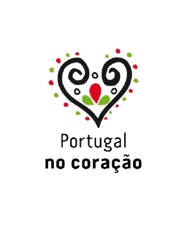 PREENCHIMENTO ELETRÓNICOFICHA DE LIGAÇÃO - SAÚDEAs áreas cinzentas expandem-se automaticamente